Задачі підвищеної складності 11 клас2007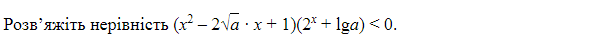 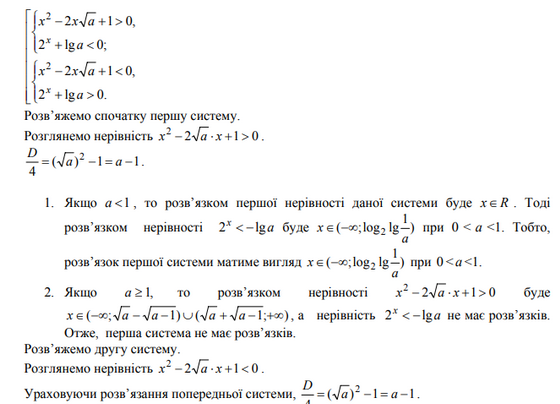 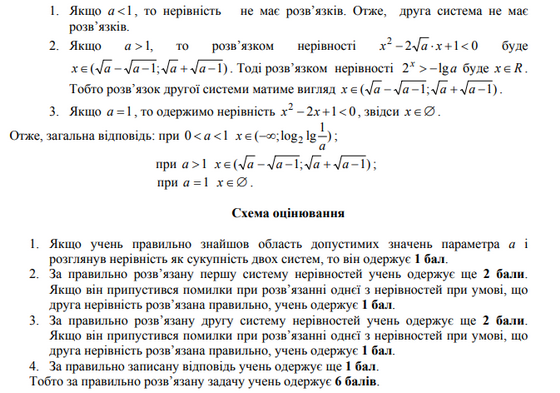 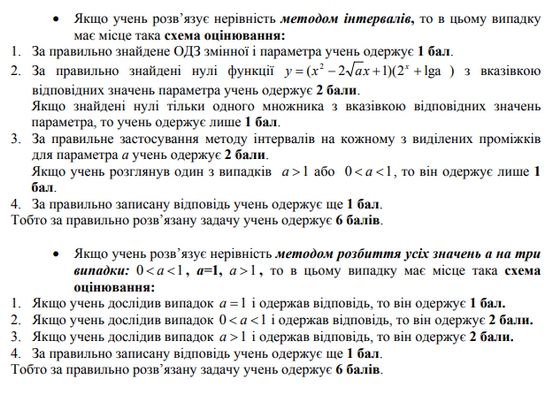 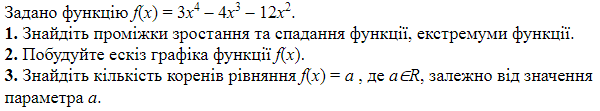 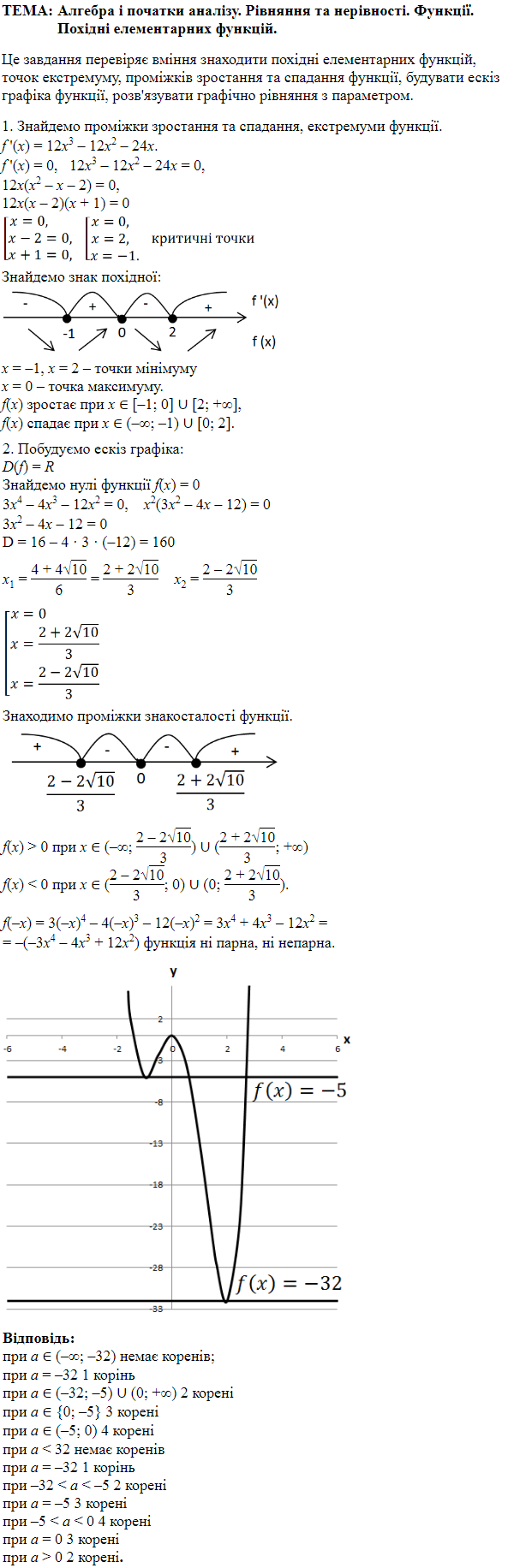 ЗНО онлайн 2012 року з математики – 1 сесія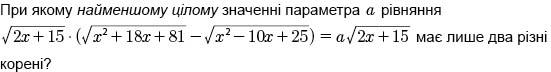 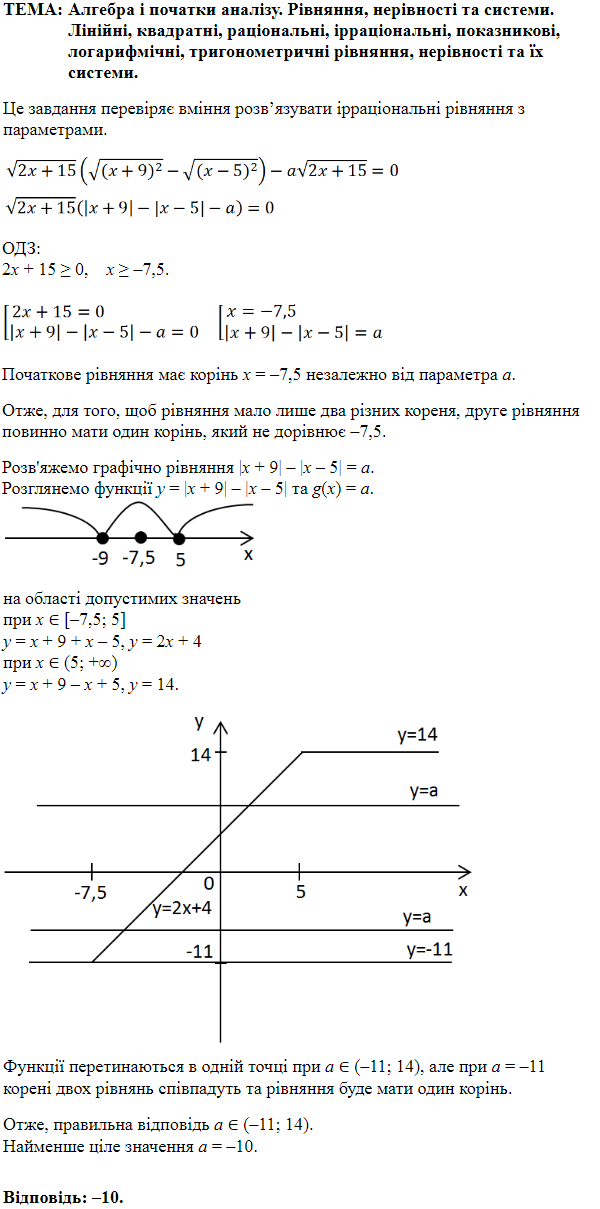 Підготувала Горлата О.М.